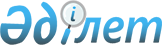 Отдельные вопросы совершенствования управления организациями, находящимися в ведении Агентства Республики Казахстан по туризму и спортуПостановление Правительства Республики Казахстан от 13 мая 2000 года N 706

      В целях совершенствования управления отдельными государственными предприятиями по подготовке спортсменов международного класса и спортивного резерва, а также для эффективного использования бюджетных средств и в соответствии с Указом Президента Республики Казахстан, имеющим силу Закона, Z952335_  "О государственном предприятии" Правительство Республики Казахстан постановляет: 

      1. Реорганизовать: 

      1) Республиканские государственные казенные предприятия "Дирекция штатных национальных команд", "Республиканский учебно-тренировочный центр по подготовке спортивного резерва", "Республиканская антидопинговая лаборатория спортсменов", Республиканское государственное казенное предприятие на праве хозяйственного ведения "Спортивно-оздоровительный комплекс "Монтажник" путем слияния в Республиканское государственное казенное предприятие "Дирекция штатных национальных команд и спортивного резерва"; 

      2) государственное учреждение "Редакция газеты "Спорт & ks" в Республиканское государственное казенное предприятие "Редакция газеты "Спорт & кs". 

      2. Определить органом государственного управления, а также органом, осуществляющим по отношению к предприятиям, создаваемым в соответствии с пунктом 1 настоящего постановления, функции субъекта права государственной собственности, Агентство Республики Казахстан по туризму и спорту. 

      3. Определить основным предметом деятельности предприятий, указанных в пункте 1 настоящего постановления: 

      1) содержание штатных национальных команд; 

      2) подготовку спортсменов международного класса и спортивного резерва; 

      3) обеспечение подготовки спортсменов к участию в Олимпийских и Азиатских играх, в чемпионатах мира и Азии, других международных спортивных соревнованиях; 

      4) развитие физической культуры и массового спорта. 

      4. Создать Республиканское государственное казенное предприятие "Казинтерспорт" (далее - Предприятие). 

      5. Определить органом государственного управления, а также органом, осуществляющим по отношению к Предприятию функции субъекта права государственной собственности, Агентство Республики Казахстан по туризму и спорту. 

      6. Определить основным предметом деятельности Предприятия: 

      1) регулирование вопроса участия спортсменов и тренеров из Казахстана в зарубежных спортивных организациях; 

      2) заключение контрактов с клубами, международными спортивными организациями об участии спортсменов и тренеров из Казахстана. 

      7. Агентству Республики Казахстан по туризму и спорту в установленном законодательством порядке в месячный срок: 

      1) утвердить уставы Предприятий, указанных в пунктах 1 и 4 настоящего постановления; 

      2) обеспечить их государственную регистрацию; 

      3) принять иные меры, вытекающие из настоящего постановления. 

      8. Внести изменения и дополнения в некоторые решения Правительства Республики Казахстан согласно приложению. 

      9. Настоящее постановление вступает в силу со дня подписания. 

      Премьер-Министр 

      Республики Казахстан 

                                                Приложение 

                                       к постановлению Правительства 

                                            Республики Казахстан 

                                         от 13 мая 2000 года N 706 

                  Изменения и дополнения, вносимые в 

         некоторые решения Правительства Республики Казахстан 

      1. (Пункт 1 утратил силу - постановлением Правительства РК от 28 июля 2000 г. N 1156 P001156_  ) 

      2. (Пункт 2 утратил силу - постановлением Правительства РК от 29 октября 2004 г. N 1130  ) 
					© 2012. РГП на ПХВ «Институт законодательства и правовой информации Республики Казахстан» Министерства юстиции Республики Казахстан
				